Hormone – Eingangsdiagnose aus Klasse 7/8Mithilfe einer Concept-Map („Begriffslandkarte“) können Sie vorgegebene Begriffe in Gruppen unterteilen und Zusammenhänge darstellen und damit ihre fachlichen Grundlagen überprüfen (Eingangsdiagnose). Die Abbildung zeigt beispielhaft eine Concept-Map zum Thema Ernährung und Verdauung der Klasse 7.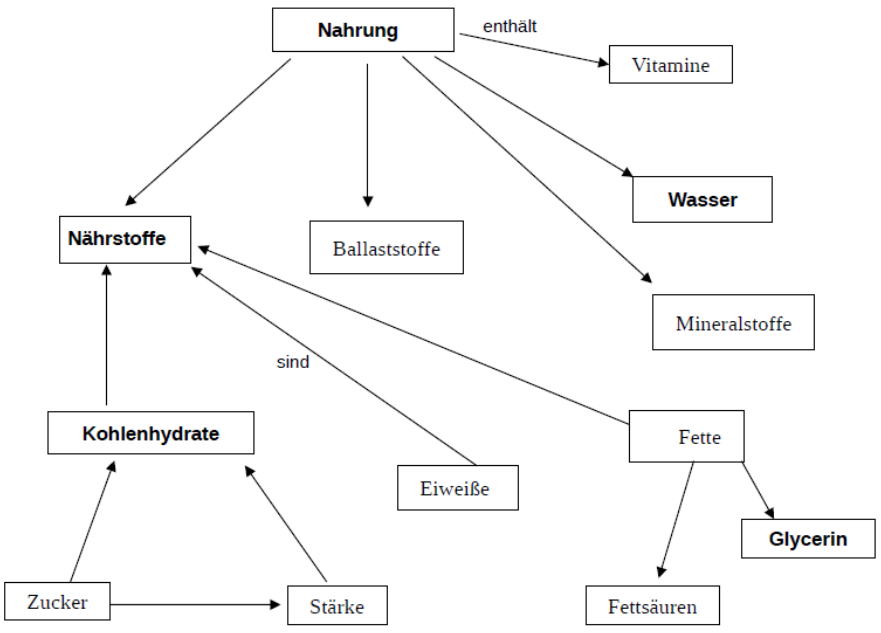 https://lehrerfortbildung-bw.de/u_matnatech/bio/gym/bp2004/fb7/4_markt/2_kl7/2_ernaehr/2_concept/Das Material enthält 28 Begriffe aus den Inhalten der Klassenstufen 7 und 8 zum Thema Hormone. Sollten Ihnen einzelne Begriffe nicht bekannt sein, so können Sie sich anhand der ausliegenden Schulbücher der Klasse 7-8 über diese Begriffe informieren.Aufgabe1.	Sortieren Sie die 28 vorliegenden Begriffskärtchen zunächst in kleinere Gruppen.2.	Erstellen Sie aus den 28 vorliegenden Begriffskärtchen eine Concept-Map, indem Sie die Kärtchen auf einem DIN A3-Blatt auslegen und die Kärtchen mit Linien oder Pfeilen verbinden.3.	Erstellen Sie ein Foto Ihrer Concept-Map und präsentieren Sie sie mit Hilfe des Beamers vor Ihrer Lerngruppe. Begründen Sie Ihre Zuordnungen.Begriffskärtchen Eingangsdiagnose Hormone 7-8HormondrüseBlutZielzellenInsulinBotenstoffBauchspeicheldrüseHodenGegenspielerTestosteronBlutzuckerspiegelin Leber- und MuskelzellenGlucagonEierstockRezeptorenGlucoseVerdauungGlucoseÖstrogeneThyroxinResorptionaus Leber- und MuskelzellenSchilddrüseGlykogenAdrenalinNebenniereGlykogenSchlüssel-Schloss-PrinzipKörperliche und/oder geistige Aktivität